(Please Type in columns)Chairman,Board of Studies, Deptt. of ___________________________,University of Veterinary & Animal Sciences, Lahore 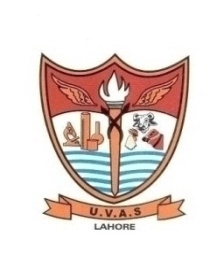 University of Veterinary & Animal Sciences, LahoreUniversity of Veterinary & Animal Sciences, LahoreUniversity of Veterinary & Animal Sciences, LahoreUniversity of Veterinary & Animal Sciences, LahoreUniversity of Veterinary & Animal Sciences, LahoreUniversity of Veterinary & Animal Sciences, LahoreUniversity of Veterinary & Animal Sciences, LahoreUniversity of Veterinary & Animal Sciences, LahoreUniversity of Veterinary & Animal Sciences, LahoreUniversity of Veterinary & Animal Sciences, LahoreUniversity of Veterinary & Animal Sciences, LahoreUniversity of Veterinary & Animal Sciences, LahoreUniversity of Veterinary & Animal Sciences, LahoreOffice of the Chairman,Office of the Chairman,Office of the Chairman,Office of the Chairman,Office of the Chairman,Office of the Chairman,Office of the Chairman,Office of the Chairman,Office of the Chairman,Office of the Chairman,Office of the Chairman,Office of the Chairman,Office of the Chairman,Department ofDepartment ofDepartment ofDepartment ofDepartment ofDepartment ofDepartment ofNo.____________  Dated____ / ____ / 20___The Controller of Examinations,University of Veterinary & Animal Sciences, Lahore No.____________  Dated____ / ____ / 20___The Controller of Examinations,University of Veterinary & Animal Sciences, Lahore No.____________  Dated____ / ____ / 20___The Controller of Examinations,University of Veterinary & Animal Sciences, Lahore No.____________  Dated____ / ____ / 20___The Controller of Examinations,University of Veterinary & Animal Sciences, Lahore No.____________  Dated____ / ____ / 20___The Controller of Examinations,University of Veterinary & Animal Sciences, Lahore No.____________  Dated____ / ____ / 20___The Controller of Examinations,University of Veterinary & Animal Sciences, Lahore No.____________  Dated____ / ____ / 20___The Controller of Examinations,University of Veterinary & Animal Sciences, Lahore No.____________  Dated____ / ____ / 20___The Controller of Examinations,University of Veterinary & Animal Sciences, Lahore No.____________  Dated____ / ____ / 20___The Controller of Examinations,University of Veterinary & Animal Sciences, Lahore No.____________  Dated____ / ____ / 20___The Controller of Examinations,University of Veterinary & Animal Sciences, Lahore No.____________  Dated____ / ____ / 20___The Controller of Examinations,University of Veterinary & Animal Sciences, Lahore No.____________  Dated____ / ____ / 20___The Controller of Examinations,University of Veterinary & Animal Sciences, Lahore No.____________  Dated____ / ____ / 20___The Controller of Examinations,University of Veterinary & Animal Sciences, Lahore No.____________  Dated____ / ____ / 20___The Controller of Examinations,University of Veterinary & Animal Sciences, Lahore No.____________  Dated____ / ____ / 20___The Controller of Examinations,University of Veterinary & Animal Sciences, Lahore No.____________  Dated____ / ____ / 20___The Controller of Examinations,University of Veterinary & Animal Sciences, Lahore No.____________  Dated____ / ____ / 20___The Controller of Examinations,University of Veterinary & Animal Sciences, Lahore Panel of Examiners for M.Phil. Thesis Evaluation Panel of Examiners for M.Phil. Thesis Evaluation Panel of Examiners for M.Phil. Thesis Evaluation Panel of Examiners for M.Phil. Thesis Evaluation Panel of Examiners for M.Phil. Thesis Evaluation Panel of Examiners for M.Phil. Thesis Evaluation Panel of Examiners for M.Phil. Thesis Evaluation Panel of Examiners for M.Phil. Thesis Evaluation Panel of Examiners for M.Phil. Thesis Evaluation Panel of Examiners for M.Phil. Thesis Evaluation Panel of Examiners for M.Phil. Thesis Evaluation Panel of Examiners for M.Phil. Thesis Evaluation Panel of Examiners for M.Phil. Thesis Evaluation Panel of Examiners for M.Phil. Thesis Evaluation Panel of Examiners for M.Phil. Thesis Evaluation Panel of Examiners for M.Phil. Thesis Evaluation Panel of Examiners for M.Phil. Thesis Evaluation Name of StudentName of StudentName of StudentName of StudentName of StudentFather's Name Father's Name Father's Name Father's Name Father's Name Regd. No. & DisciplineRegd. No. & DisciplineRegd. No. & DisciplineRegd. No. & DisciplineRegd. No. & DisciplineRegd. No. & DisciplineTitle of ThesisTitle of ThesisTitle of ThesisTitle of ThesisTitle of ThesisSupervisory CommitteeSupervisory CommitteeSupervisory CommitteeSupervisory CommitteeSupervisory CommitteeSupervisory CommitteeSupervisory Committee1.1.SupervisorSupervisorSupervisorSupervisor2.2.Co-supervisorCo-supervisorCo-supervisorCo-supervisor3.3.MemberMemberMemberMember4.4.MemberMemberMemberMember1.1.Name of ExaminerName of ExaminerName of ExaminerName of ExaminerName of ExaminerName of ExaminerName of ExaminerDesignation & InstitutionDesignation & InstitutionDesignation & InstitutionDesignation & InstitutionDesignation & InstitutionDesignation & InstitutionDesignation & InstitutionAddressAddressAddressAddressAddressAddressAddressPhone & e-mail Phone & e-mail Phone & e-mail Phone & e-mail Phone & e-mail Phone & e-mail Phone & e-mail 1.Name of ExaminerDesignation & InstitutionAddressPhone & e-mail 1.Name of ExaminerDesignation & InstitutionAddressPhone & e-mail 